Przypominamy Literkę „S, s” i cyfrę „8”. Zachęcamy do wykonania przesłanych przez nas kart pracy.„S”
Litera S
Wije się jak wąż,
Z którym do ładu
Ludzie dojść nie mogą.

I głowy sobie
Suszą nad tym wciąż:
Czy ogon - węża,
Czy też wąż - ma ogon?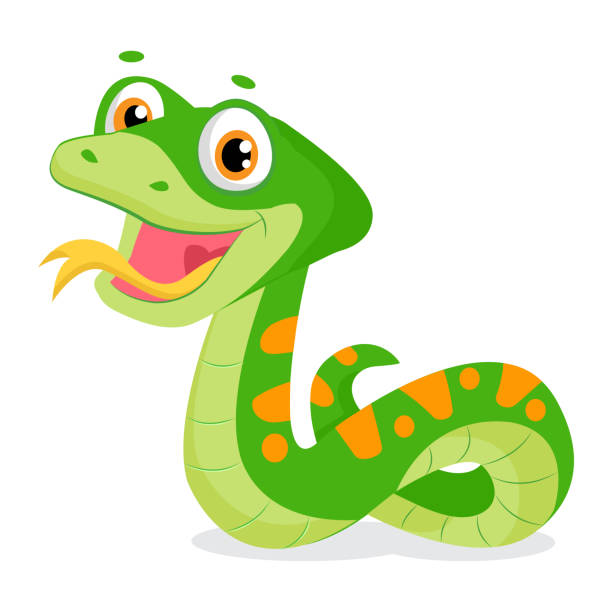 „Nogi”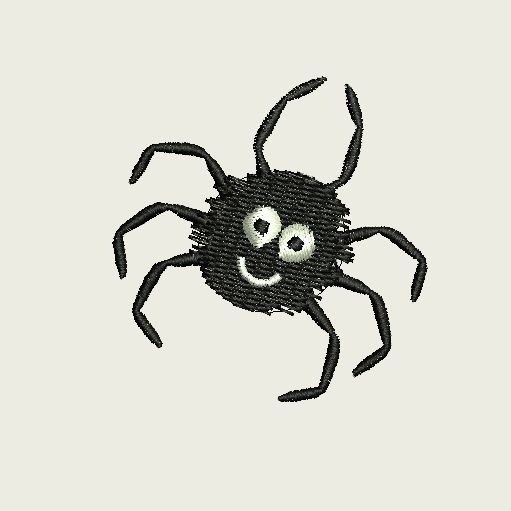 W sieci nad dużymi drzwiami,
wisi pająk z ośmioma nóżkami.
Nad nim pszczoła gra,
sześć włochatych nóżek ma.
Kot na cztery łapy spada,
ja dwie nogi mam to nie żadna wada.
A dżdżownica długa, blada żadnej nogi nie posiada.Miłej zabawy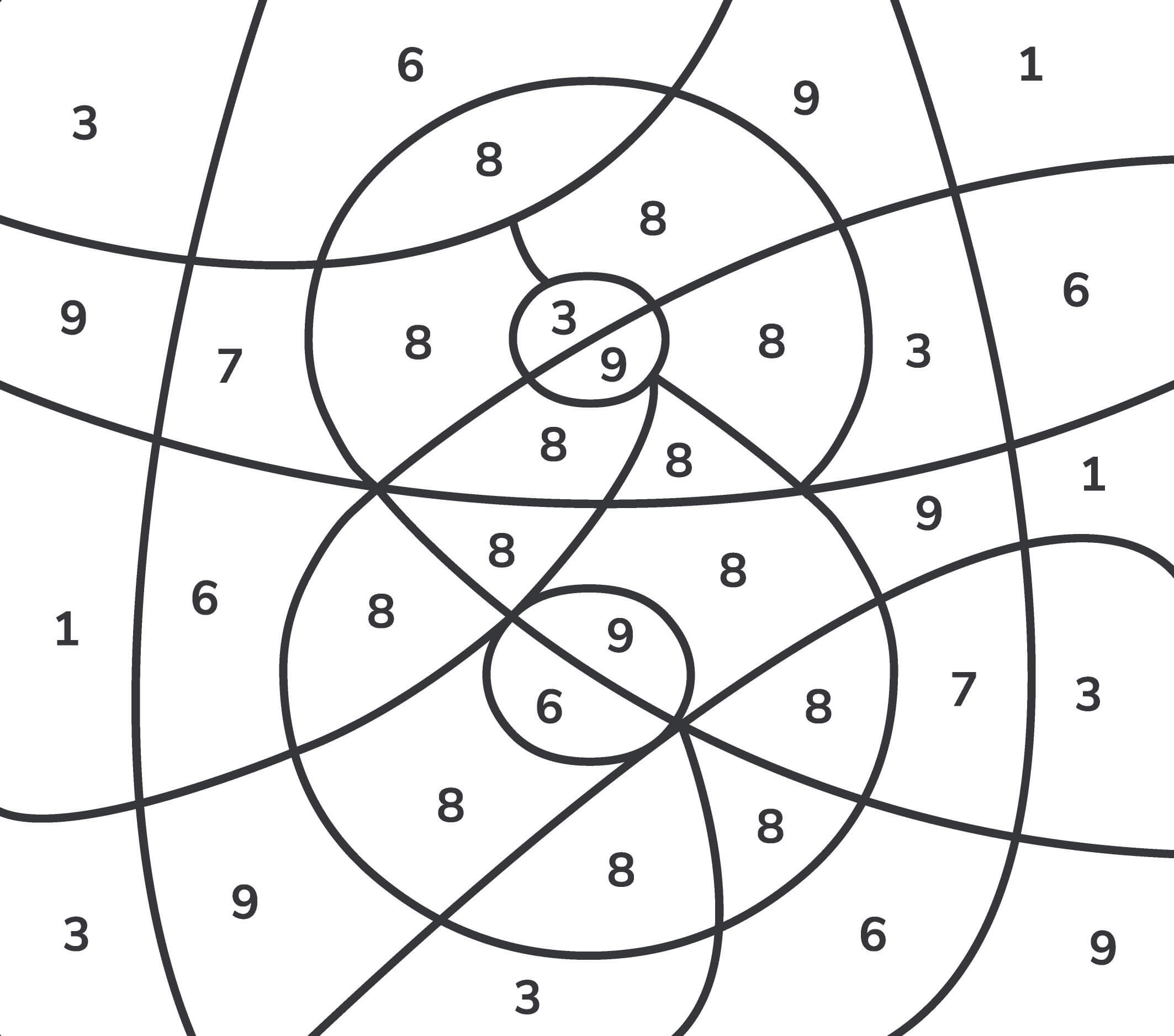 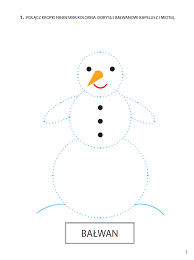 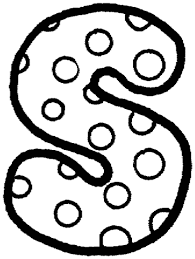 Zachęcamy do wylepienia konturu cyfry 8 i litery S, s plasteliną lub innym materiałem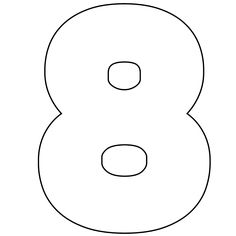 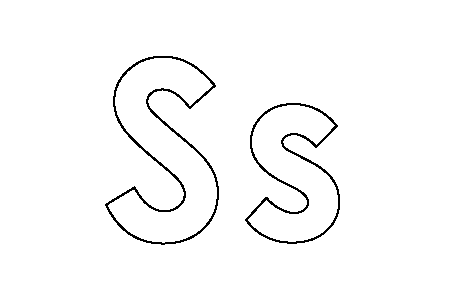 